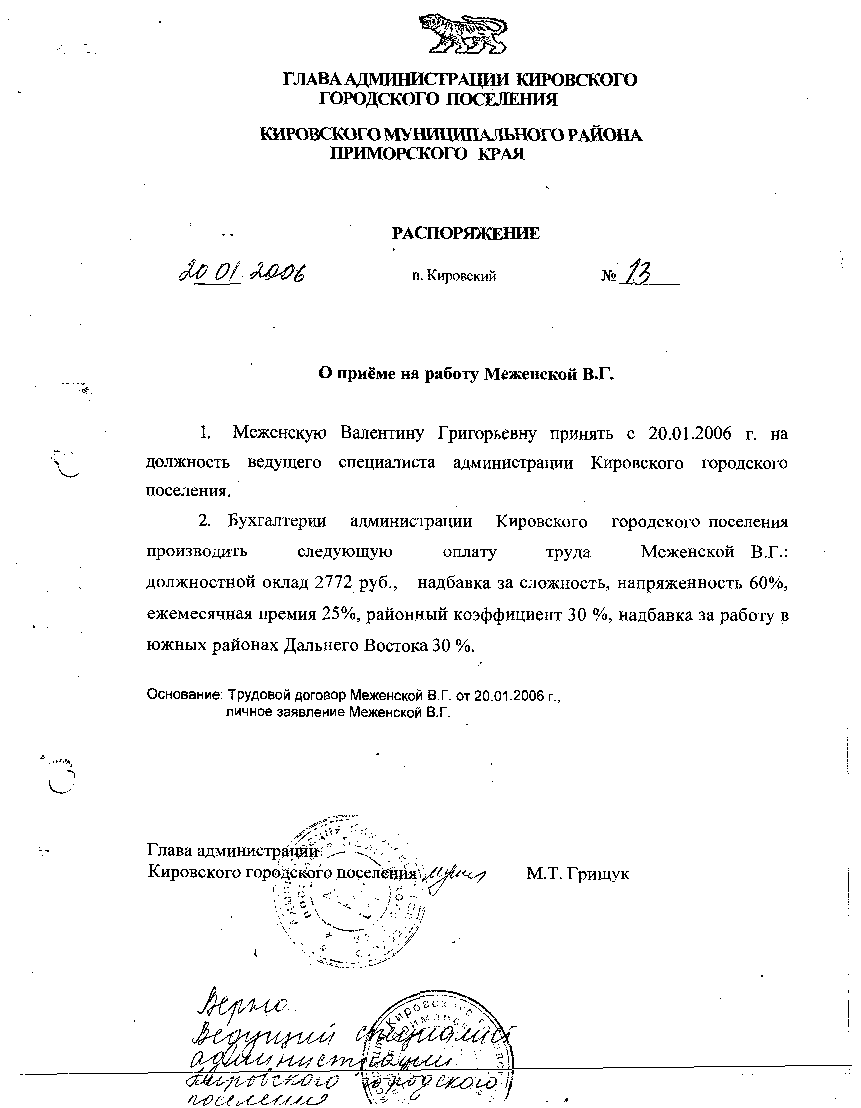 АДМИНИСТРАЦИЯ КИРОВСКОГО ГОРОДСКОГО ПОСЕЛЕНИЯПОСТАНОВЛЕНИЕ__________                                               пгт Кировский                                           №_____О внесении изменений в постановление Администрации Кировского городского поселения от 29.08.2018 года № 428 «Об утверждении Порядка отбора претендентов на право включения в схему размещения нестационарных торговых объектов на территории муниципальных образований Приморского края».          На основании Устава Кировского городского поселения, в соответствии с Постановлением Правительства Приморского края от 03.03.2021 года № 97-пп«О внесении изменений в постановление Администрации Приморского края от 17 апреля 2018 года №171-па «Об утверждении Порядка отбора претендентов на право включения в схему размещения нестационарных торговых объектов на территории муниципальных образований Приморского края», администрация Кировского городского поселения         ПОСТАНОВЛЯЕТ:Внести изменение в наименование постановления Администрации Кировского городского поселения от 29.08.2018 года № 428 «Об утверждении Порядка отбора претендентов на право включения в схему размещения нестационарных торговых объектов на территории муниципальных образований Приморского края»,  заменив слова «муниципальных образований Приморского края» на «Кировского городского поселения».        2. Внести в Порядок отбора претендентов на право включения в схему размещения нестационарных торговых объектов на территории Кировского городского поселения Приморского края, утвержденный постановлением Администрации Кировского городского поселения от 29.08.2018 года № 428, следующие изменения:        2.1     Изложить пункт 2.3 в следующей редакции: «2.3. Отбор претендентов производится уполномоченным органом путем проведения аукциона либо без проведения аукциона в случаях, установленных пунктами 2.6, 2.6.1 настоящего Порядка.»;  2.2   Дополнить пункт 2.2 абзацем вторым следующего содержания: «Извещение не размещается при отборе претендентов без проведения аукциона в случае, установленном пунктом 2.6.1 настоящего Порядка.»;          2.3  В пункте 2.4: дополнить новыми абзацами девятым - одиннадцатым следующего содержания: «г) место в Схеме, на которое претендует хозяйствующий субъект, освобождено по следующим причинам: внесение изменений в документы, определяющие направления социально-экономического развития муниципального образования; ремонт и реконструкция автомобильных дорог, повлекшие необходимость переноса нестационарного торгового объекта.»; считать абзац девятый абзацем двенадцатым;         2.4.Дополнить пунктом 2.6.1 следующего содержания: «2.6.1. Право на включение в Схему без проведения аукциона имеют крестьянские фермерские хозяйства и организации потребительской кооперации, которые являются субъектами малого и среднего предпринимательства.».   3.  Обеспечить официальное опубликование настоящего постановления. Глава Кировского городского поселенияГлава администрации Кировского Городского поселения                                                                                  С.В.Коляда